Accepted custom furniture melamine kitchen cabinet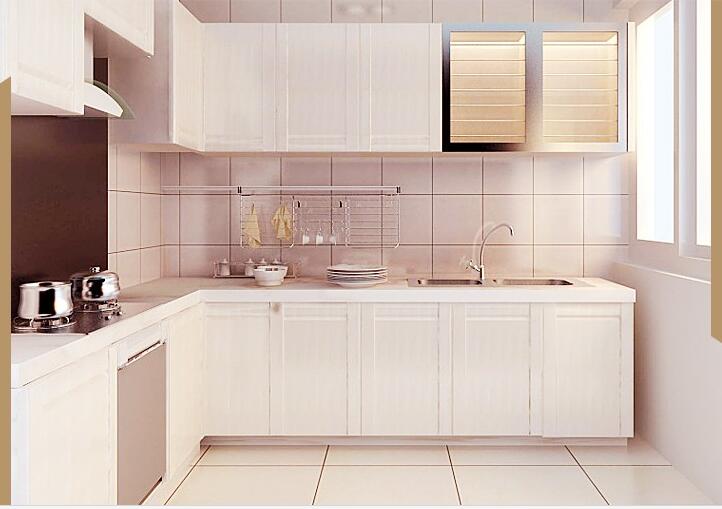 Quick DetailsType: Kitchen CabinetsPlace of Origin: Shandong, China (Mainland)Brand Name: Elance Furniture.co.Ltd.Model Number: MELAMINE KITCHEN CABINETSAccessories: Backsplash, Drawer Basket, Drawer Slide, Faucet, Handle & Knob, Hinge, Lazy Susan Storage, Rice Box, Sink, Toe Kick, Waste ContainerStyle: ModernCarcase Material: MDF, Melamine Board, Particleboard, PlywoodDoor Material: MDF, Melamine Board, ParticleboardDoor Panel Surface Treatment: PVC MembraneCabinet Type: Modular Kitchen CabinetsCountertop Material: Artificial Granite, Artificial Marble, Artificial Quartz, HPL / HPDLCountertop Edging: Beveled Edge, Flat Edge / Eased Edge, Full BullnoseColor: by your requestMaterial: MDF board + melamineSize: Customized SizeFeature: Environmental FriendlyWarranty: 1 Yearstyle: modern/classicbrand: Elance Furniture.co.Ltd.OEM service: YESusage: kitchenProduct name: kitchen cabinetPackaging & DeliveryProduct Description Kitchen cabinet design : UV kitchen cabinet design,wood veneer melamine kitchen cabinet design, PVC modern kitchen cabinet designs ,Lacquer modular kitchen cabinet designs, acrylic kitchen cabinet design.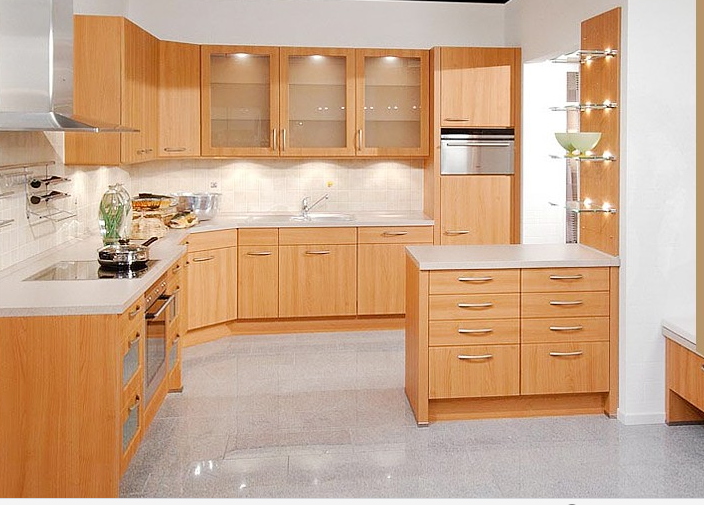 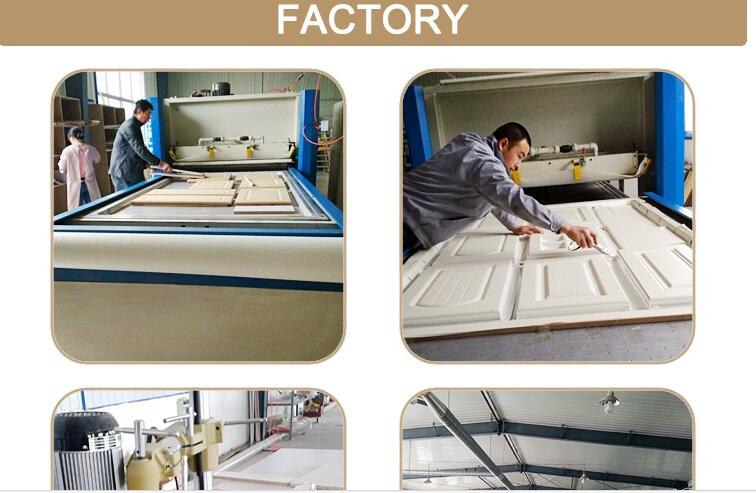 Accepted custom furniture melamine kitchen cabinet, View kitchen cabinet, Product Details from Elance Furniture Co., Ltd. "Accepted custom furniture melamine kitchen cabinet,High Quality kitchen cabinet,kitchen cabinet MELAMINE KITCHEN CABINETS Details, Elance Furniture Co., Ltd.""Accepted custom furniture melamine kitchen cabinet,US $ 200 - 550 / Set, Kitchen Cabinets, Shandong, China (Mainland), Source from Elance Furniture Co., Ltd."Contact us:Melinda WongE-mail: inquire@elancefurniture.comELANCE FURNITURE CO.,LTD168 FENHE ROAD, DONGYING,SHANDONG 257091 CHINAwww.elancefurniture.comFOB Price:US $200 - 550 / Set | Get Latest PriceMin.Order Quantity:1 Set/Sets kitchen cabinetSupply Ability:3000 Set/Sets per Month kitchen cabinetPort:QingdaoPayment Terms:L/C,T/T,Western UnionPackaging Detailskitchen cabinet 
1. flat package with bubble wrap by carton 
2.as the customers requirementDelivery Time25-35 days after get depositTypeKitchen cabinetCarcass material16/18mm chipboard or plywoodDoor panel16/18mm MDF boardSurface finishmelamine, PVC, lacquer, HPL, UVCountertop materialman-made stone, Quartz stone, Granite stone, marbleAccessoriessoft close hinges, 3-section drawer sliding system, handle, toe kickStyleModern/Modular